Halfmerke Primary School 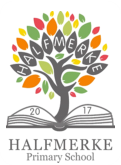 October Newsletter Dear Parents and CarersThe weeks just seem to be flying by, I can’t quite believe it is October already. Thank you to everyone for your support during the school closures, I know how tricky home learning is, we appreciate everyone’s efforts on this and thank all the staff for providing resources. We are well into the first term and looking forward to inviting Room 3 families to our first showcase of learning event on Wednesday 1st of November. Please see other important dates to note below. Well done to our football squad who have represented the school at the Active Schools Football Festival, we are very proud of their teamwork and sportsmanship. Good luck to our Athletes who are out at the first Sportshall Athletics event next Friday! Next Friday will be a non-uniform day for all pupils, the Parent Council are hoping to get lots of donations of bottles for their Tombola at the upcoming Xmas Fayre. We hope all our families have a wonderful October break! As always thank you for your continued support. Ms L Hogg Headteacher Diary Dates 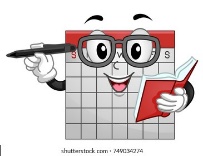 13/10/23			Dress Down Day – Bring a bottle for PC Xmas fayre.13/10/23			Sportshall Athletics Event @ JWSC13/10/23			School Closes at 3pm for October Break23/10/23			Pupils Return at 9am.27/10/23			Individual/ Family Photos 31/10/23			Halloween Fun Afternoon31/10/23			P7 Robinwood Payment03/11/23			Dash, Dance or Dawdle Fundraiser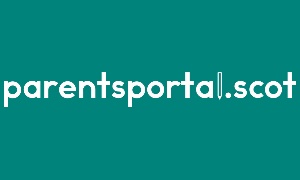 ParentsportalThank you to everyone who has already signed up for Parentsportal. From October 31st we will be using this system as the only method of communicating school information to families. You will still receive personal information via our office email, and you will still use the office email to communicate information to us. If you have not yet signed up, please see more info at https://orlo.uk/En73oParent Council NewsThe Parent Council AGM was held this week and minutes will be shared on their Facebook page. They wish to thank everyone for a great turn out at the Welcome Back Disco and are looking forward to their next event which is the Xmas Fayre. Please Save the Date for this, Friday 24th of November. Friday 13th October will be a non-uniform day at school and the PC are hoping that families could help out by donating a bottle on this day for the tombola.It can be a bottle of anything, juice, shampoo, cleaning product or alcohol. Please ensure that all alcohol is handed in via the school office in the morning. Thanks in advance for your support in this. Showcase of LearningPlease see the information below regarding our Showcase of Learning events for all classes. You will receive further information regarding a date for your class nearer the time. The event will take the form of either an assembly or a showcase in your child’s class or a mixture of both. Halloween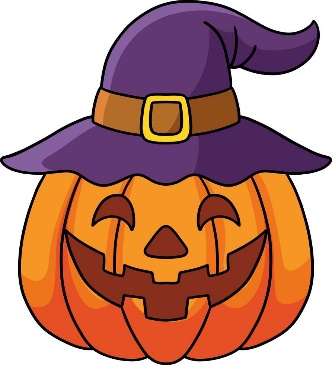 Our Halloween event will be held in school this session. We have planned for pupils to have a fun Halloween afternoon on Tuesday 31st of October. Pupils can either dress up for school in the morning or bring their costume to change at lunchtime. We will hold a parade and have a prize for costumes, the PC have kindly offered to provide prizes for this. Pupils will have a fun afternoon and take part in Halloween activities in class. Dash, Dance or DawdleTogether with West Mains school, we have organised a whole school fundraiser to be held in school on Friday the 3rd of November. The Dash, Dance or Dawdle is a sponsored event where pupils can dress up and either Dash, Dance or Dawdle round laps of a track in the playground. We are hoping to make this a fun, healthy event to raise money for school funds. Families can donate or collect sponsors using the form we will provide to encourage pupils to do as many laps of the track as they can. The Parent Council have kindly offered to provide refreshments for this event, and we are hoping for a nice dry day to make this as fun and enjoyable as possible! 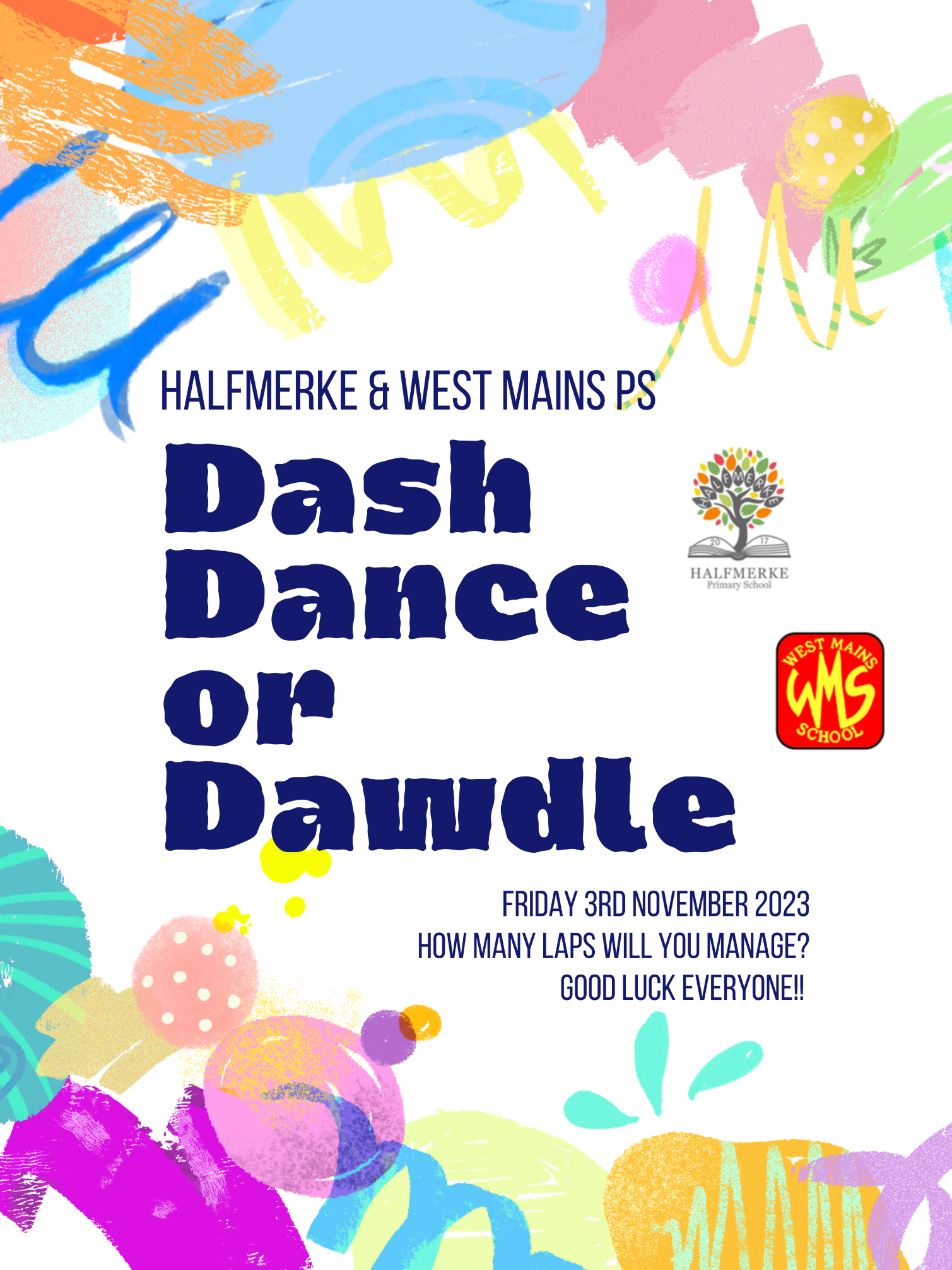 OctoberRoom 3NovemberRoom 4JanuaryRoom 8FebruaryRoom 7MarchRoom 5MayRoom 6JuneRoom 1 & 2 